                                                                               COMITATO TERRITORIALE DI MILANO    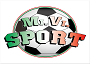   ASD MI.VI.SPORT                                                                                       Calcio Stagione Sportiva 2019/2020                                                                                                                          Comunicato Ufficiale n. 03Variazione 7 GiornataSi avvisano tutti i giocatori di prendere nota della variazione di seguito :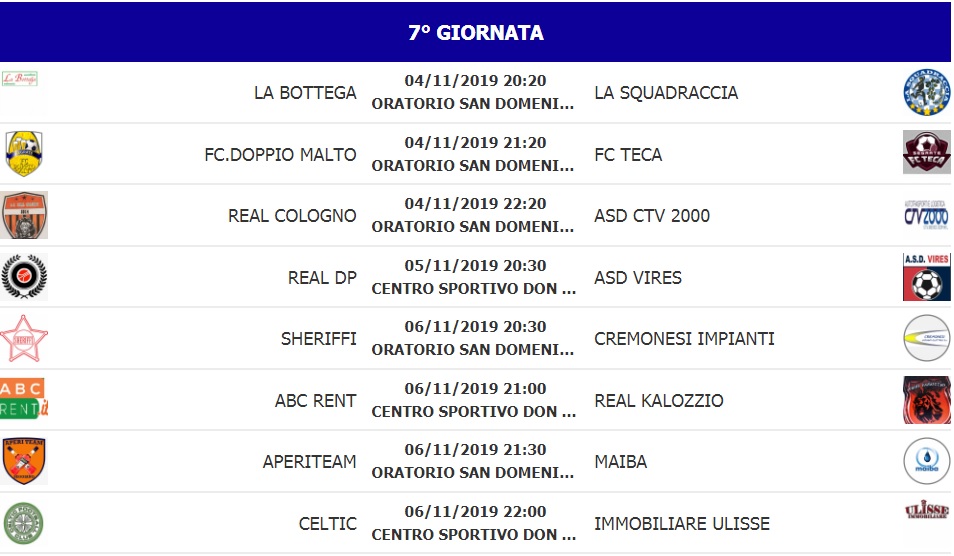 Su Enjore - MiViSport potete visualizzare risultati e classifiche oppure su Facebook asd mivisport .Milano lì 30/10/2019                                                                                     ASD MIVISPORT 